EDUCATION WELFARE SERVICE - REFERRAL FORMSchool Name:                                                    Date of referral: Is this a re-referral:	Yes/No            Is this child Looked After (subject to care proceedings):   Yes/No(Office use only) Date received by Education Welfare Service: Referral open date:Referral closed date:PLEASE ALSO BE AWARE THAT THIS REFERRAL MAY RESULT IN ENFORCEMENT ACTION BEING TAKEN AGAINST THE PARENT/S IN CERTAIN CIRCUMSTANCES IF THERE IS EVIDENCE TO DO SO.First NameKnown as:Year GroupSurnameDate of BirthM / FEWOFSM    Y / NFSM    Y / N This form has been submitted by: This form has been submitted by:Designation/Role  Designation/Role  Please provide names and addresses of those who have Parental Responsibility(e.g. both parents if living apart, Social Services)Please provide names and addresses of those who have Parental Responsibility(e.g. both parents if living apart, Social Services)Parent/Carer Name (s)Home addressHome telephone numberParent/Carer Name (s)Home addressHome telephone numberATTENDANCE INFORMATION AND ACTION TAKEN BY SCHOOLATTENDANCE INFORMATION AND ACTION TAKEN BY SCHOOLFor this referral to be accepted by the Education Welfare Service you must have exhausted all procedures to address concerns regarding attendance, this is in line with the school’s attendance policy and Welsh Government All Wales Attendance Framework.For this referral to be accepted by the Education Welfare Service you must have exhausted all procedures to address concerns regarding attendance, this is in line with the school’s attendance policy and Welsh Government All Wales Attendance Framework.Is this 4th day of absence with no contact from home?  Y /NIs this 4th day of absence with no contact from home?  Y /N( If yes, please confirm that all contact details, including emails held on SIMS have been tried with no success)( If yes, please confirm that all contact details, including emails held on SIMS have been tried with no success)% Attendance at date of referral% Attendance at date of referralHas the school followed the All Wales attendance process?  Yes  /    NoHas the school followed the All Wales attendance process?  Yes  /    NoIf no why not? If no why not? Date letter 1 sent to parent/carerDate letter 2 sent to parent/carerDate of meeting to discuss attendance concerns with parent/carerIf parent/carer did not attend why not?Any other action taken: (eg: telephone conversations, visits to the home)Any other action taken: (eg: telephone conversations, visits to the home)Can you give details of the concerns preventing the child from attending school on a regular basis.(eg: Issues within the home, any health needs or ongoing medical issues? Any mental health concerns? Any drug or alcohol issues with the parent/s?  Parent/s failing to engage?  Can you give details of the concerns preventing the child from attending school on a regular basis.(eg: Issues within the home, any health needs or ongoing medical issues? Any mental health concerns? Any drug or alcohol issues with the parent/s?  Parent/s failing to engage?  What support mechanisms have school used in an attempt to resolve the issues before submitting a referral to the EWS.  What support mechanisms have school used in an attempt to resolve the issues before submitting a referral to the EWS.  If the majority of the absence has been recorded as illness has the school asked for medical evidence:	If the majority of the absence has been recorded as illness has the school asked for medical evidence:	OTHER AGENCIES INVOLVED ( Please state agency and contact details)OTHER AGENCIES INVOLVED ( Please state agency and contact details)Educational PsychologistCAMHSFamilies FirstSocial ServicesOther:Other:RISK OF HARMRISK OF HARMIs the young person at risk of exploitation/county linesY  / N If yes, please state reason:If yes, please state reason:Are there known domestic abuse / honour based abuse allegations / Police reports we should be aware of?Y/ NIf yes, please provide details:If yes, please provide details:Do you know of any risks associated with visiting the family at home? Y /N(If Yes - Please include any Health and Safety issues present in the family and if there are any concerns about an officer visiting the house alone.)Do you know of any risks associated with visiting the family at home? Y /N(If Yes - Please include any Health and Safety issues present in the family and if there are any concerns about an officer visiting the house alone.)Please email the referral to your EWOPlease email the referral to your EWO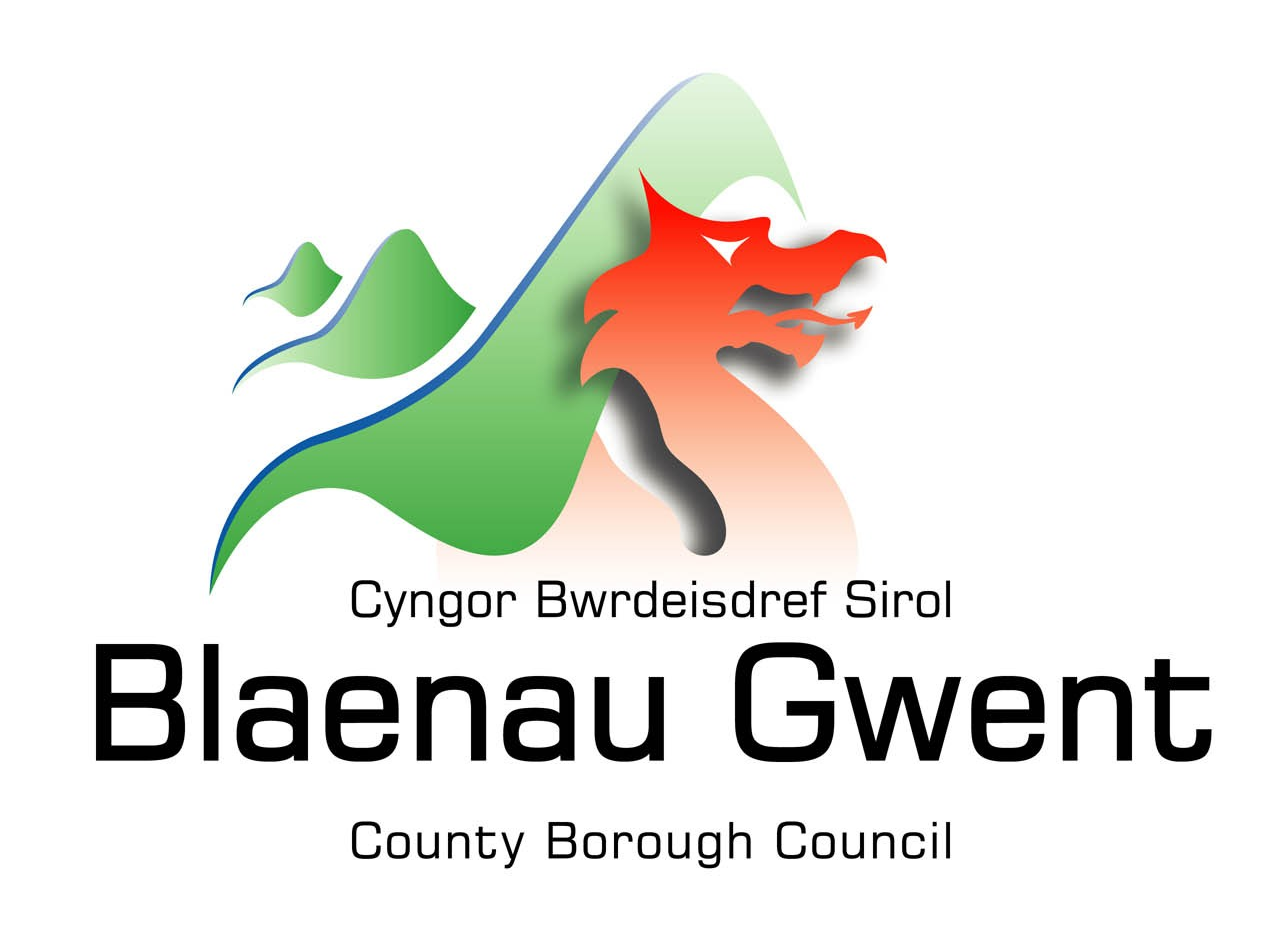 